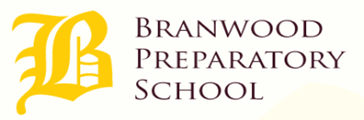 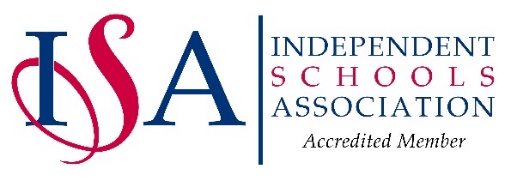 Branwood SchoolCharging Policy(Whole School including EYFS)1.0	AIMS OF THE POLICY	To clarify which areas incur extra charges.2.0	ITEMS FOR WHICH NO CHARGES WILL BE MADE	 Transporting registered pupils to events where they are representing schoolOne annual class tripAnnual Fun Day4.0	ITEMS FOR WHICH CHARGES WILL BE MADE	4.1	Within School Hours	4.1.1	Educational visits and activities :For additional educational visits or activities over and above the items listed in above, which enrich the curriculum and the experience of pupils. These activities may include visits to museums, galleries and the theatre as well as sporting activities.4.1.2	SwimmingThe costs of providing swimming tuition in the local public pools, including transport, hire of the pool and provision of instructors.  4.1.3	MusicAll pupils study music as part of the normal school curriculum for which no charge is made.  In addition, several music groups run during the school day, at lunchtime or after school for which no charge is made (e.g. recorder groups, Choir).  The governors do, however, reserve the right to charge for these activities as “optional extras” if they occur outside school hours and are not part of the Curriculum.Peripatetic music teachers teach individual or group lessons for which a charge is made.  Information about additional music tuition is available from the school office.4.1.4	Craft/Technology ActivitiesAll pupils have the opportunity within the school curriculum of taking part in activities such as craft and technology.  The governing body reserves the right to charge for ingredients and materials at cost when they are not provided by the parents/carers.4.2	Not Within School Hours	4.2.1	Residential VisitsCharges will be made for the cost of the visit (Board and lodging, travel costs, entrance fees etc).  Any parent/carer who refuses or is unable to meet the charge should not expect their child to be included.  4.2.2	Optional ExtrasCharges may be made for some activities known as “Optional Extras”.  These may include-extra-curricular activitiesany equipment and/or staffing in relation to extra-curricular activitiesBreakfast, After School and Holiday clubs ( Inc late charges)Participation in any optional extra activity will be on the basis of parental choice and a willingness to meet the charges.  Parental agreement is therefore a necessary pre-requisite for the provision of an optional extra where charges will be made.Charges made by external providers of activities are the responsibility of those providers and consequently not covered by this Policy.4.3	Other Charges	4.3.1	Additional Text Books and Study MaterialsFrom time to time recommendations may be made regarding additional text books, equipment and study materials which could enhance a pupil’s learning.  In these circumstances it is the parent/carer’s choice to purchase and therefore the charge will be met in full by the parent/carer.  Any such charge will be equal to the cost price of the item concerned to the school.4.3.2	Lost or Damaged Items of School PropertyParents/carers may be asked to make a contribution towards replacing damaged school property caused wilfully or negligently by their child/ren. This may include window breakage and removal of graffiti etc.  A charge to cover the cost of replacement may also be made for lost or damaged items of school property, including library books/text books. 4.3.3	School MealsParents/carers must pay the relevant cost stated by the school.4.3.4	Public Examinations – Including External Music Examinations etc.A charge will be made for examination entry fee/s.Version1Policy reviewed onSeptember 2022Policy Written byMr Whittell2022Policy seen by Governor on (date / signature)Policy Review DateSeptember 2024